Fig. 17 Interseeding pictures Schohaire Valley FarmCorn planted 6/18/17 , Interseeding 7/17/17 Photo 10/27/17 seeding rate based on weighing before and after seeding 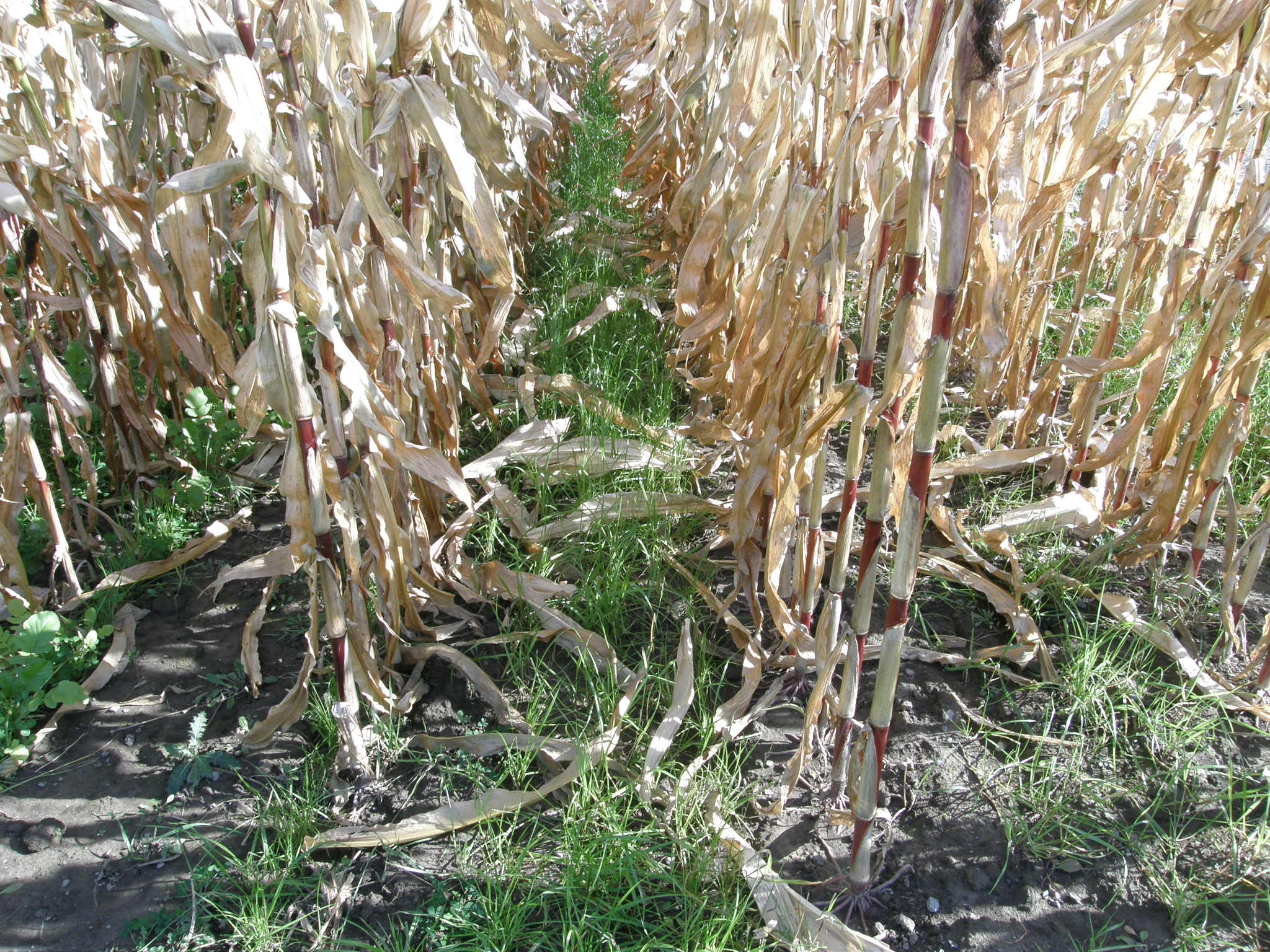 Annual ryegrass  (25 lb/ac) 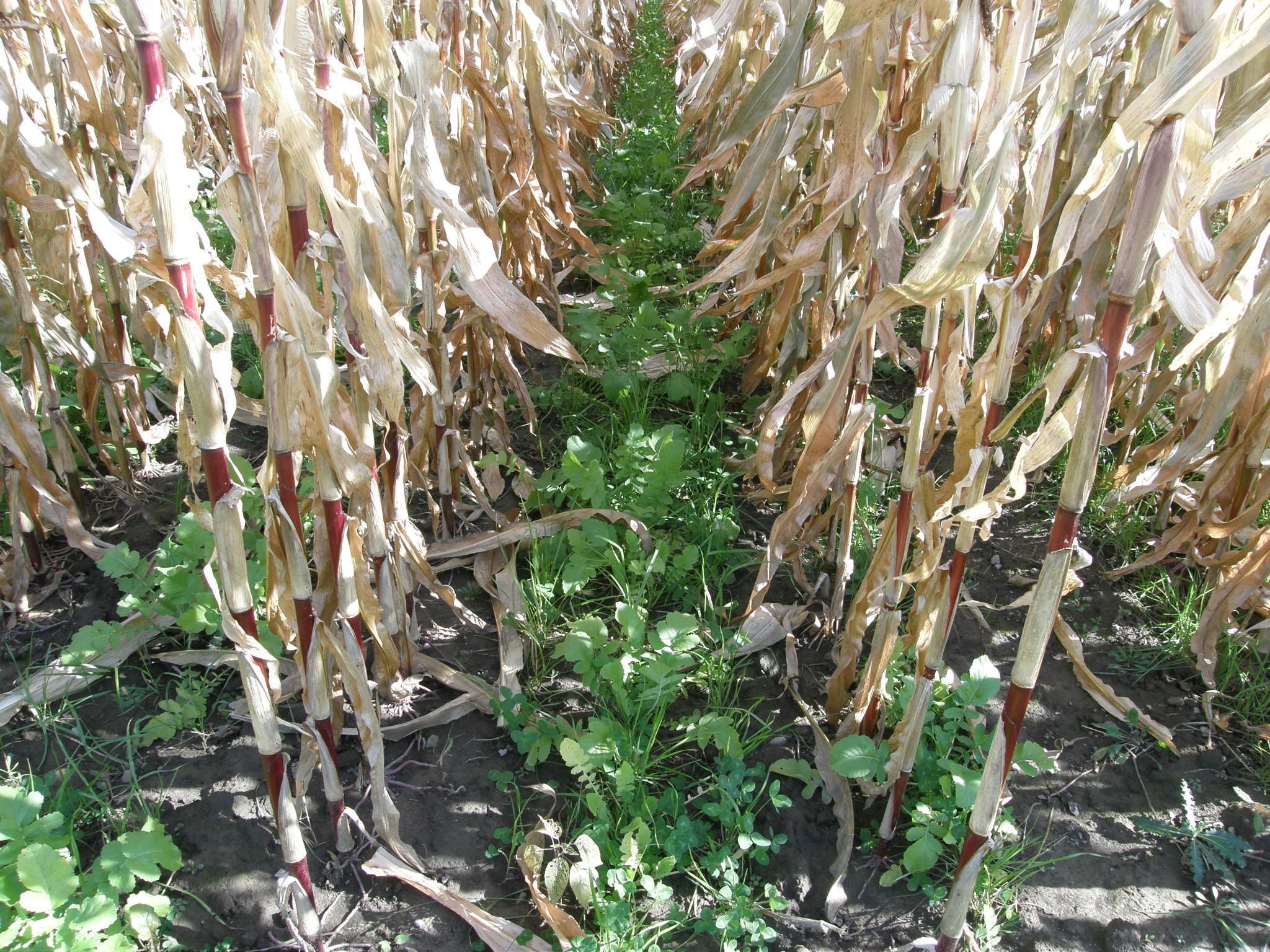 Annual Ryegrass, Red Clover and Radish (25 lb/ac) 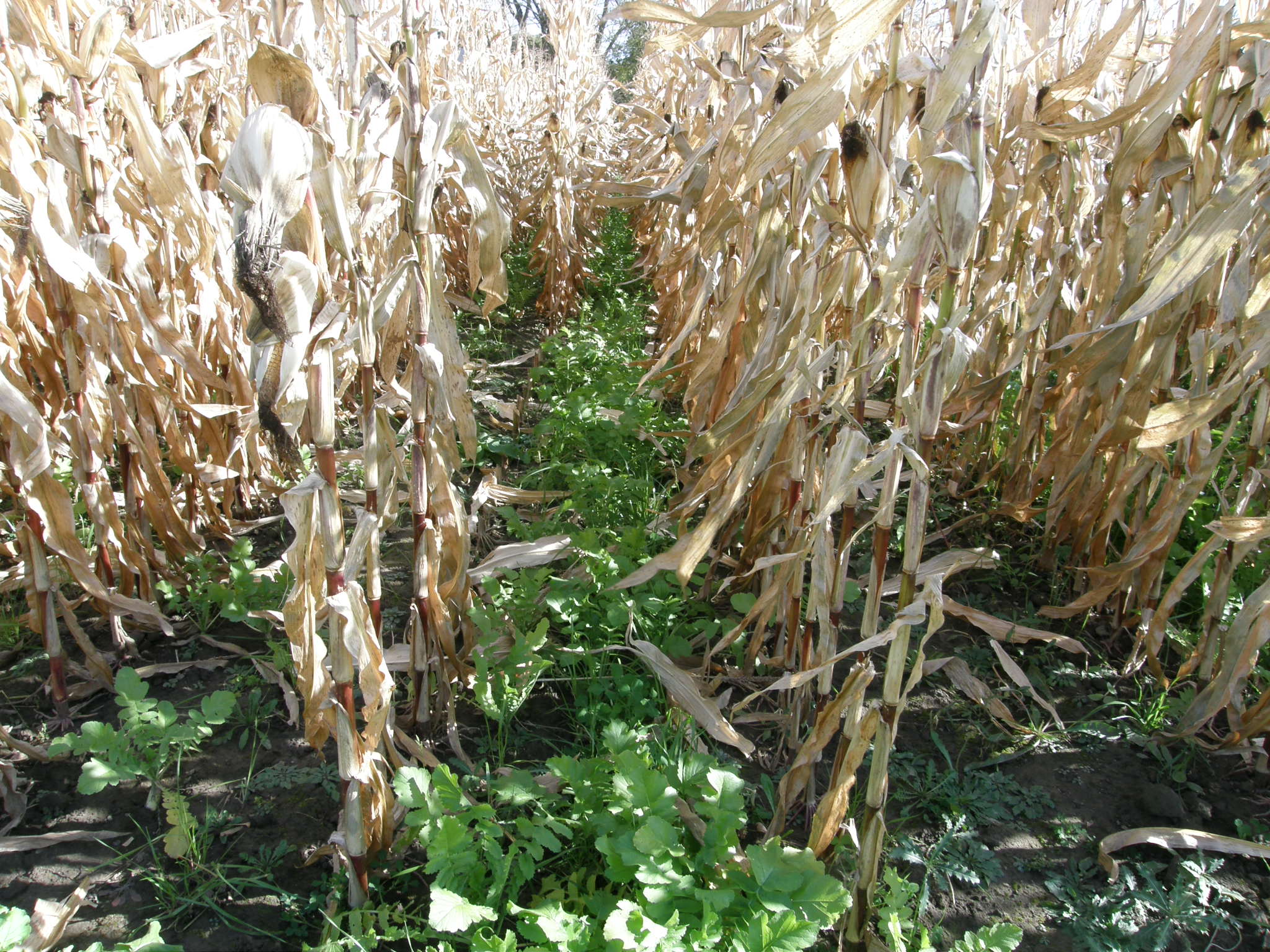 Broadcaster Mix from Kings (30 lb/ac) Annual ryegrass (40%), Crimson clover (30%), Red clover (15%) Daikon radish (10%) ands Yellow blossom sweet clover (45%)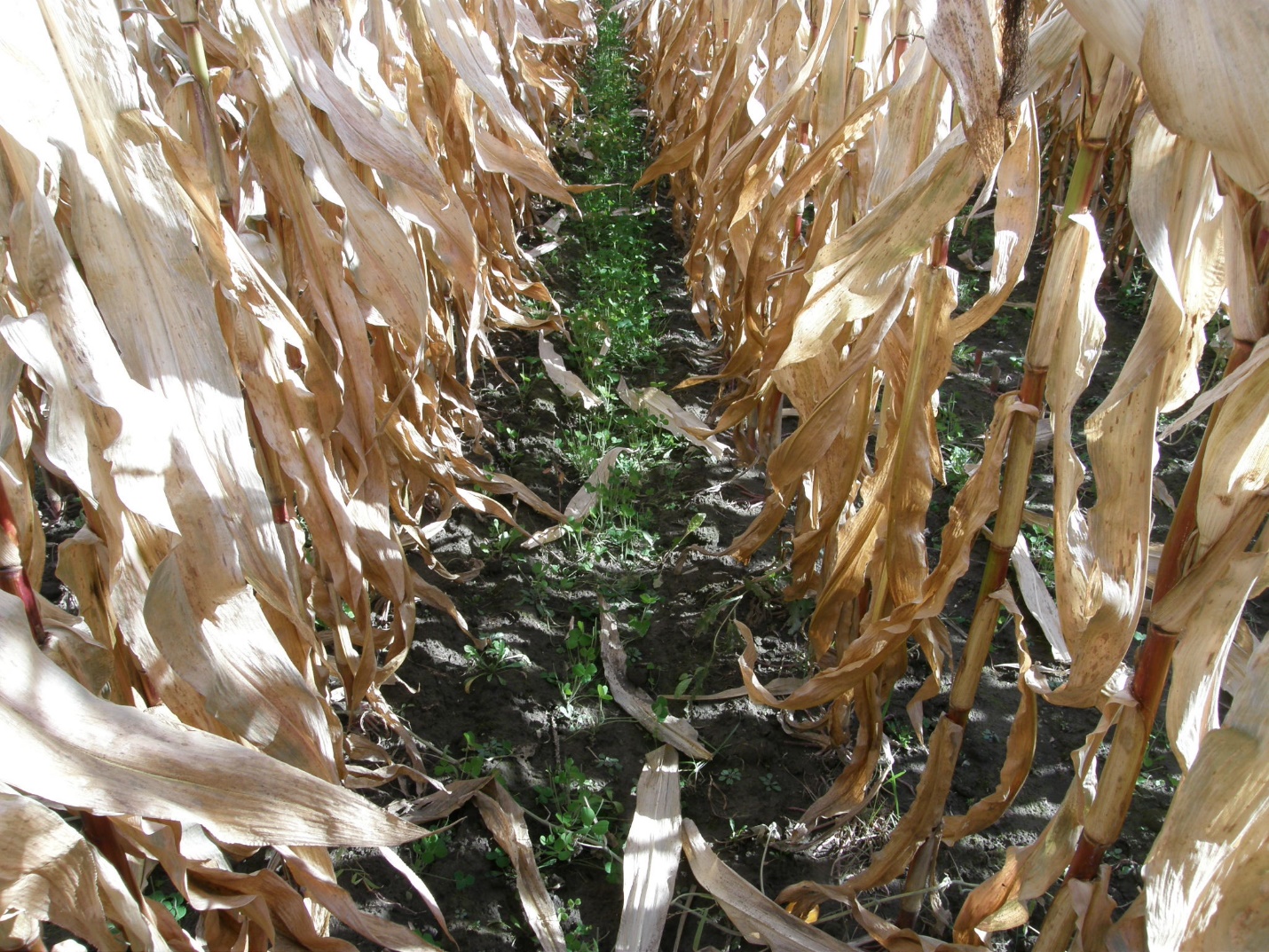 Crimson Clover (5 lb/ac) 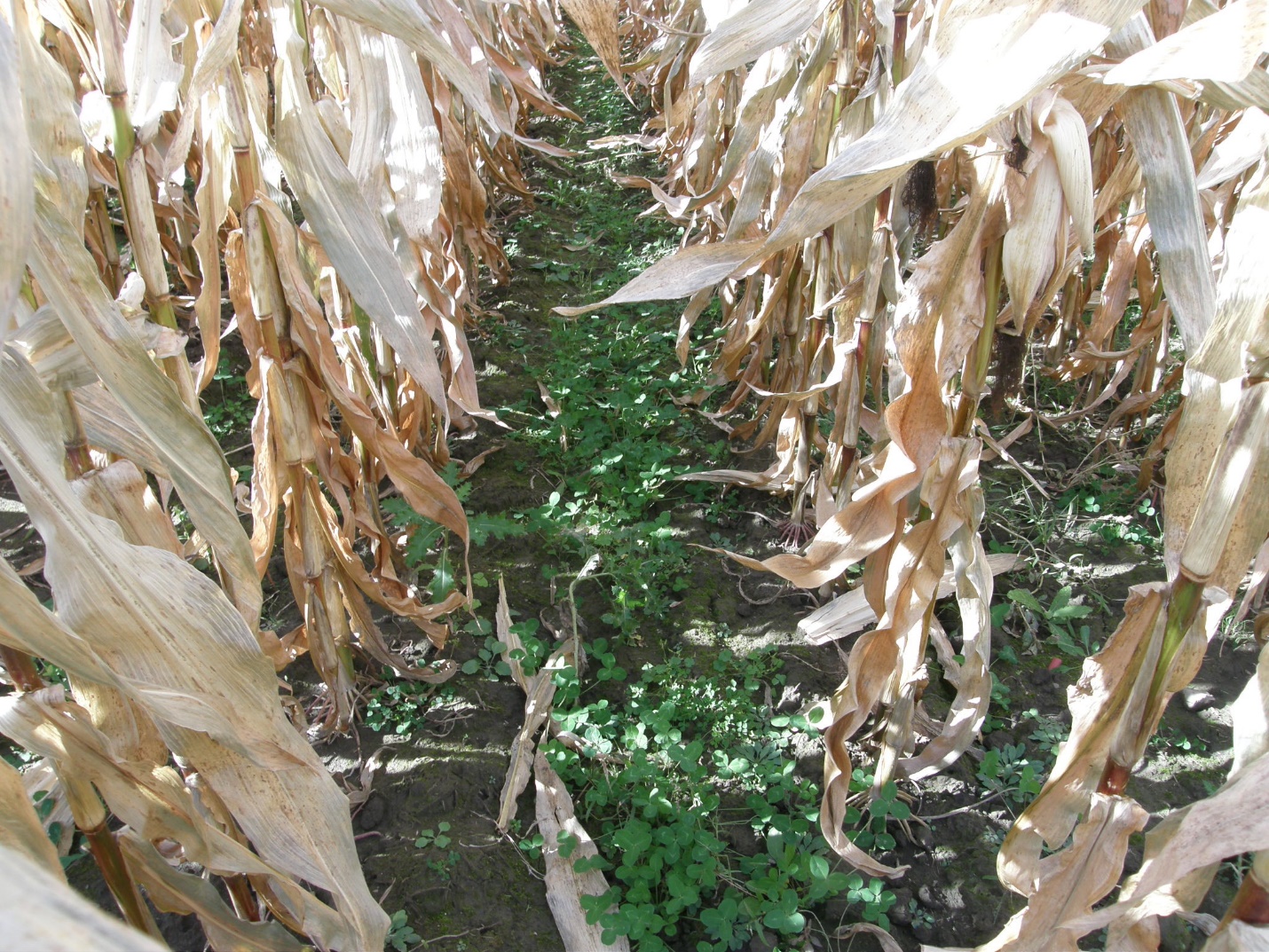 Red Clover (5 lb/ac)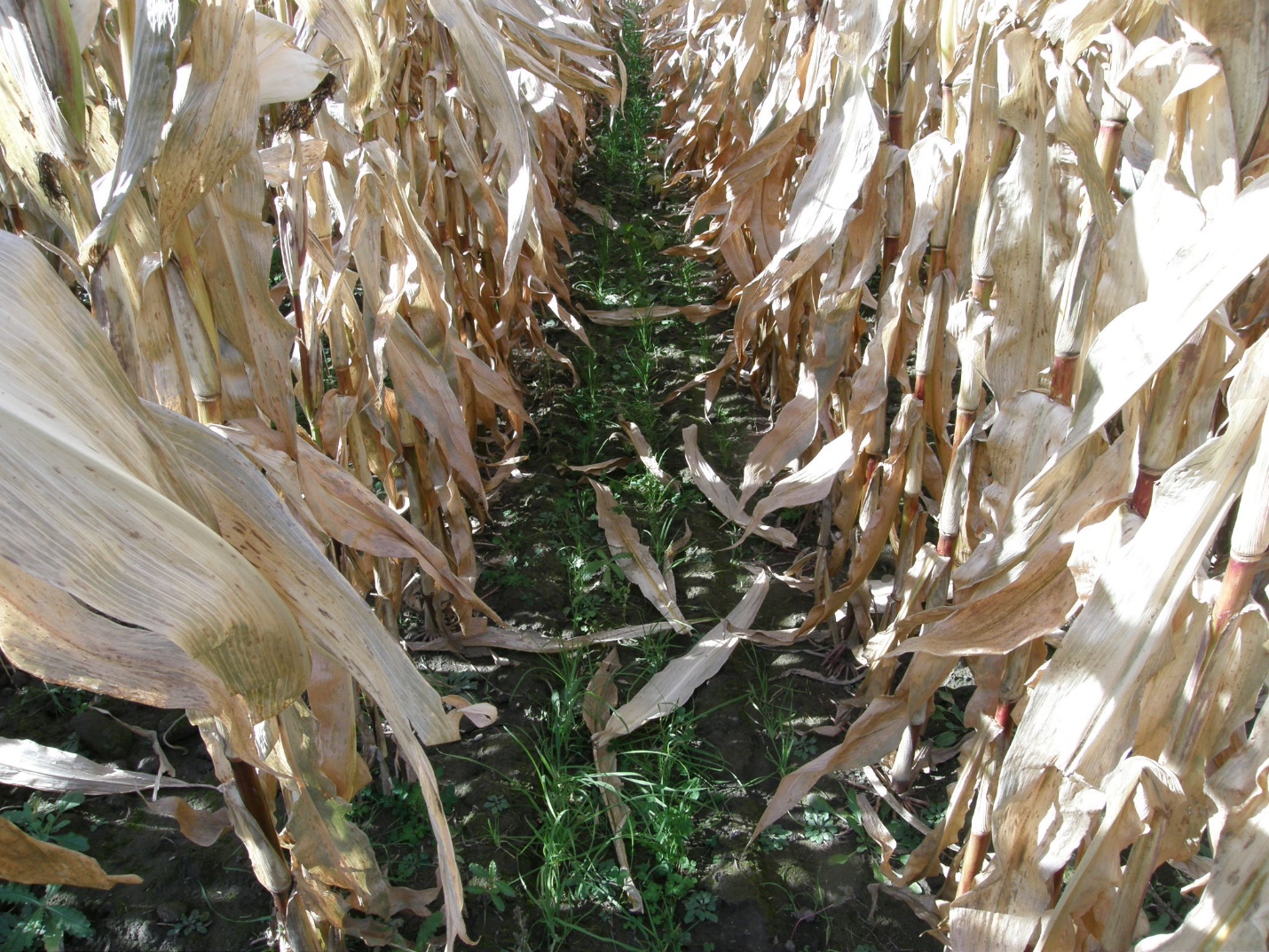 Orchardgrass and White Clover (17.3 lb/ac)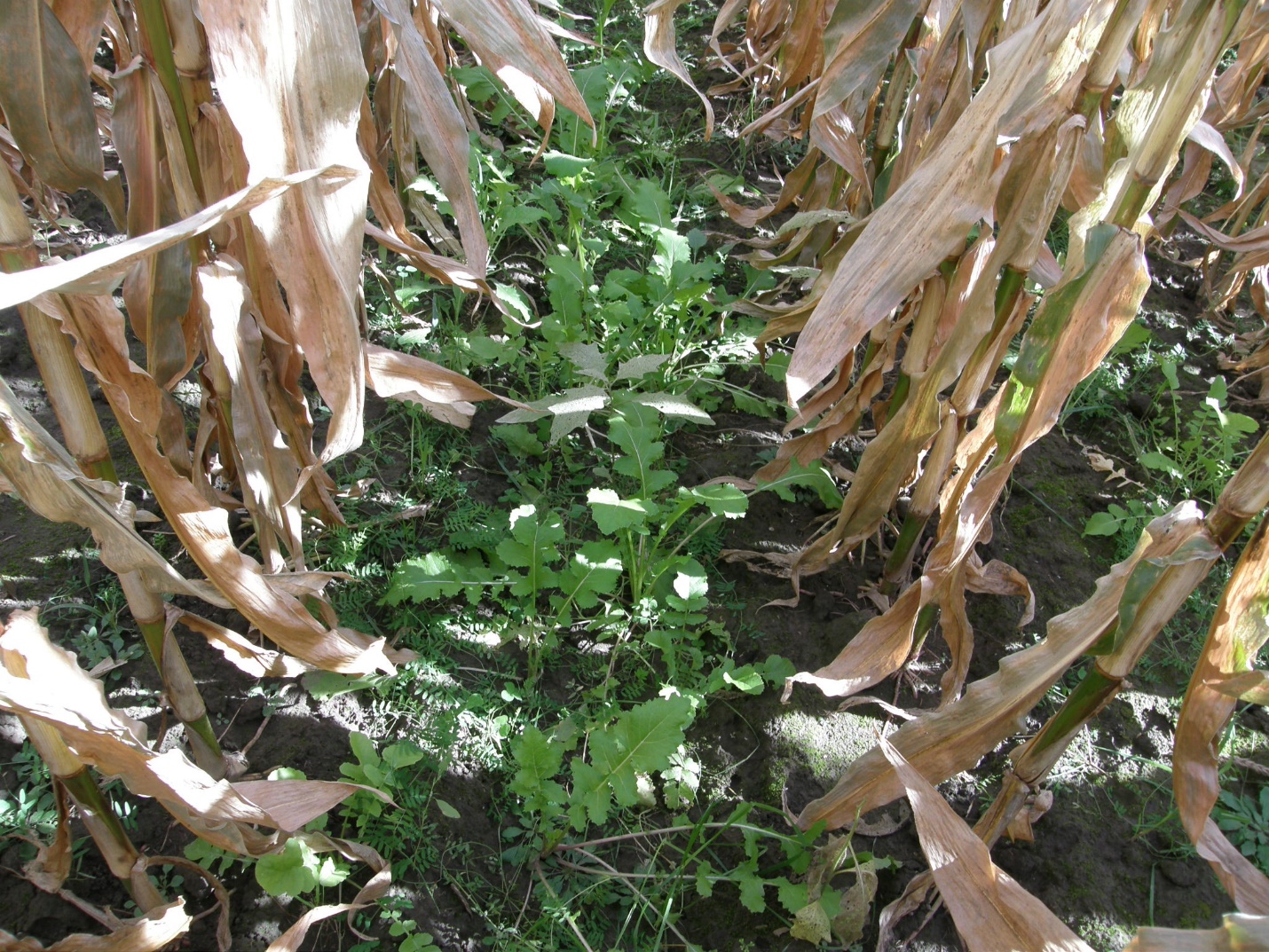 Rays Crazy Mix  (37 lb/ac)Austrian winter pea (23.6%), Oats (19.9%), Triticale (19.8%), Hairy Vetch ( 12.4%), Crimson Clover (10.0%), Annual ryegrass (7.1%), Daikon radish (3.7%), and Barkant turnip (2.5%)